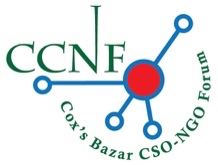 msev` weÁwß ÒK·evRvi I ‡ivwn½v wkwe‡i mKj ai‡Yi c­vw÷K e¨envi eÜ Ki‡Z n‡e"K·evRvi, 25 †deªæqvwi 2023| K·evRvi I †ivwn½v wkwe‡i cªwZw`b UbU‡b cøvw÷K eR¨© †djv n‡”Q| †h Kvi‡Y cwi‡ek b‡ói cvkvcvwk dmwj Rwgi ¶wZ n‡”Q Ac~iYxq| Rxe‰ewPÎ evuPv‡Z n‡j mKj ai‡Yi cøvw÷K e¨envi eÜ Ki‡Z n‡e|kwbevi `ycy‡i K·evRvi †Rjv cªkvmK Kvh©vj‡qi mvg‡b evsjv‡`k cwi‡ek Av‡›`vjb (evcv) I wmwmGbGd Gi Av‡qvR‡b gvbeeÜ‡b e³viv Gme K_v e‡jb| e³viv Av‡iv e‡jb, K·evRv‡ii cªavb b`x evuKLvjx cwjw_‡b ficyi| †cŠi GjvKvq hÎZÎ gqjv-AveR©bv †djv n‡”Q| mviv‡`k †hb AveR©bvi fvMvo| miKvi cøvw÷K we‡ivax AvBb K‡i‡Q| wKš‘ AvB‡bi ev¯Íevqb bvB| cwjw_b KviLvbv¸‡jv A‰eafv‡e Db¥y³ ivLv n‡q‡Q| Awej‡¤^ †ivwn½v K¨v‡¤úi cøvw÷K e¨envi eÜ Ki‡Z n‡e| miKv‡ii cªYxZ AvBb ev¯Íevqb Kiv †nvK| weKí m…wói gva¨‡g cøvw÷K e¨envi eÜ Ki‡Z n‡e| GRb¨ megn‡ji mw`”Qv _vKv `iKvi| Av‡qvwRZ gvbeÜ‡b e³e¨ iv‡Lb, wmwmGbGd †Kv-†Pqvi I cvj‡mi cªavb wbe©vnx Avey †gv‡k©` †PŠayix, gyw³i cªavb wbe©vnx wegj P›`« †` miKvi, evcv mfvcwZ dRjyj Kv‡`i †PŠayix, K·evRvi mvwnZ¨ GKv‡Wgxi mvaviY m¤úv`K Kwe iûj Kv‡`i eveyj, wewkó wk¶vwe` gKeyj Avn‡g`, Rjevqy KwgwVi †bZv Kvgvj DwÏb ingvb, K·evRvi ‡Rjv †cªmK¬v‡ei mn-mfvcwZ dwi`yj Avjg kvnxb, K·evRvi DcK~jxq mvsevw`K †dviv‡gi mfvcwZ m.g BKevj evnvi †PŠayix, evcvi mvsMVwbK m¤úv`K GBPGg bRiæj Bmjvg, Qvqvbx‡oi K‡jøvj †`, ¯^cœRv‡ji kvwKi Avjg, cvjm evsjv‡`k †mvmvBwUi cªavb wbe©vnx mvBdyj Bmjvg †PŠayix Kwjg Ges wmwmGbG‡di †Kv-†Pqvi I †Kv÷ dvD‡Ûk‡bi wbe©vnx cwiPvjK †iRvDj Kwig †PŠayix|wgRvbyi ingvb evnv`yi Ges †Kv÷ dvD‡Ûk‡bi mnKvix cwiPvjK I wmwmGbGd Gi m`m¨ mwPe Rvnv½xi Avj‡gi †hŠ_ mÂvjbvq gvbeeÜ‡b wmwmGbGd Gi AšÍf©y³ wewfbœ GbwRIi cªwZwbwaiv Dcw¯’Z wQ‡jb|¯^vMZ e³‡e¨ Avey †gv‡k©` †PŠayix e‡jb Óevsjv‡`‡ki mybxj m¤ú` i¶v Ki‡Z n‡j Avgv‡`i cøvwóK e¨envi eÜ Kiv cª‡qvRb, Gi Rb¨ PvB miKvwi AvB‡bi Kvh©Ki ev¯ÍevqbÓ| †iRvDj Kwig †PŠayix e‡jb ÓRvwZms‡Ni kiYv_©x welqK nvBKwgk‡bi (BDGbGBPwmAvi) cªavb wdwjd MªvwÛ Ges AvBGmwmwR Gi cªavb mgš^qKvix AR©yb †RBb‡K Avgiv wmwmGbGd Gi c¶ ‡_‡K †ivwn½v K¨v‡¤ú cøvwóK e¨envi e‡Ü Avnevb K‡iwQ| Avkv Kwi Dbviv GB wel‡q `ªyZ c`‡¶c Mªnb Ki‡eb| RvwZms‡Ni †hme cªwZôvbmgyn, AvBGbwRI, RvZxq Ges ¯’vbxq GbwRI GB wel‡q c`‡¶c MªnY Ki‡eb Zv‡`i‡K Avgiv cyi¯‹…Z Ki‡evÓ| dRjyj Kv‡`i †PŠayix e‡jb ÓM‡elbv Abyhvqx GKwU cøvw÷K  `ªe¨ cuP‡Z cªvq 70 eQi mgq jv‡M| cøvwó‡Ki e¨envi e‡Ü h_vh_ AvB‡bi cª‡qvM wbwðZ Kivi Rb¨ miKv‡ii cªwZ wZwb Avnevb Rvbvb| cøvwóK gvwUi wb‡P _vK‡j e„wói cvwb wb‡P †h‡Z cv‡i bv| mv¤ú«wZKKv‡j Avgiv †`L‡Z cvw”Q K·evRv‡ii AwaKvsk GjvKvi cvwb jeYv³ n‡q †M‡QÓ| wegj P›`« ‡` miKvi e‡jb Òmgy`« Zj‡`‡ki cªvq 40% Ask `Lj K‡i Av‡Q GB cøvw÷K, weÁvbxiv AvksKv cªKvk Ki‡Qb †h, 2030 mv‡ji w`‡K mvMiZ‡j gv‡Qi †P‡qI cøvw÷K cvIqv hv‡e †ewk| Avi cªwZ eQi cªvq 1 jvL mvgyw`«K cªvYx cøvw÷‡Ki Kvi‡Y gviv hvqÓ|gKeyj Avn‡g` e‡jb ÓcøvwóK Drcv`b Ges wecbb eÜ Ki‡Z †M‡j ivR‰bwZK wm×všÍ LyeB ¸iyZ¡c~Y©| cøvw÷K e¨envi e‡Üi Av‡›`vj‡bi mv‡_ miKv‡ii hviv AvBbcªbqbKvix Ges bxwZwba©viK‡`i m¤ú…³ Kiv RiyixÓ|†hvMv‡hvM: †gv¯Ídv Kvgvj AvK›`, cwiPvjK-cªkvmb I †÷K‡nvìvi wi‡jkb, †gvevBj-01711-455591Rvnv½xi Avjg, mnKvix cwiPvjK, †gvevBj- 01713-328827   